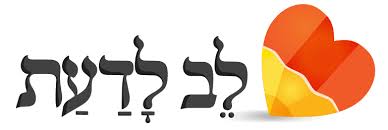 מקורות לימוד ושאלות נלוות:משנה תענית פרק ג משנה חעַל כָּל צָרָה שֶׁלֹּא תָבוֹא עַל הַצִּבּוּר, מַתְרִיעִין עָלֶיהָ, חוּץ מֵרוֹב גְּשָׁמִים. מַעֲשֶׂה שֶׁאָמְרוּ לוֹ לְחוֹנִי הַמְעַגֵּל, הִתְפַּלֵּל שֶׁיֵּרְדוּ גְשָׁמִים. אָמַר לָהֶם: צְאוּ וְהַכְנִיסוּ תַנּוּרֵי פְסָחִים, בִּשְׁבִיל שֶׁלֹּא יִמּוֹקוּ. הִתְפַּלֵּל וְלֹא יָרְדוּ גְשָׁמִים. מֶה עָשָׂה? עָג עוּגָה וְעָמַד בְּתוֹכָהּ, וְאָמַר (לְפָנָיו): רִבּוֹנוֹ שֶׁל עוֹלָם, בָּנֶיךָ שָׂמוּ פְנֵיהֶם עָלַי, שֶׁאֲנִי כְבֶן בַּיִת לְפָנֶיךָ. נִשְׁבָּע אֲנִי בְשִׁמְךָ הַגָּדוֹל שֶׁאֵינִי זָז מִכָּאן, עַד שֶׁתְּרַחֵם עַל בָּנֶיךָ. הִתְחִילוּ גְּשָׁמִים מְנַטְּפִין. אָמַר: לֹא כָךְ שָׁאַלְתִּי, אֶלָּא גִּשְׁמֵי בוֹרוֹת שִׁיחִין וּמְעָרוֹת. הִתְחִילוּ לֵירֵד בְּזַעַף. אָמַר: לֹא כָךְ שָׁאַלְתִּי, אֶלָּא גִּשְׁמֵי רָצוֹן, בְּרָכָה וּנְדָבָה. יָרְדוּ כְתִיקְנָן, עַד שֶׁיָּצְּאוּ יִשְׂרָאֵל מִירוּשָׁלַיִם לְהַר הַבַּיִת מִפְּנֵי הַגְּשָׁמִים. בָּאוּ וְאָמְרוּ לוֹ: כְּשֵׁם שֶׁהִתְפָּלַלְתָּ עֲלֵיהֶם שֶׁיֵּרְדוּ כָּךְ הִתְפַּלֵל שֶׁיֵּלְכוּ לָהֶן. אָמַר לָהֶן: צְאוּ וּרְאוּ אִם נִמְחֵית אֶבֶן הַטּוֹעִים. שָׁלַח לוֹ שִׁמְעוֹן בֶּן שָׁטָח: אִלְמָלֵא חוֹנִי אַתָּה, גּוֹזְרַנִי עָלֶיךָ נִדּוּי. אֲבָל מָה אֶעֱשֶׂה לְךָ, שֶׁאַתָּה מִתְחַטֵּא לִפְנֵי הַמָּקוֹם וְעוֹשֶׂה לְךָ רְצוֹנְךָ כְּבֵן שֶׁהוּא מִתְחַטֵּא עַל אָבִיו וְעוֹשֶׂה לוֹ רְצוֹנוֹ. וְעָלֶיךָ הַכָּתוב אוֹמֵר: "יִשְׂמַח אָבִיךָ וְאִמֶּךָ וְתָגֵל יוֹלַדְתֶּךָ" (משלי כג, כה)שאלות הכוונה והעמקה: (רצוי ללמוד עם מפרשי המשנה)מה פירוש תנורי פסחים? מה פירושהמעשה של חוני –"עג עוגה ועמד בתוכה"? (עיין בפירוש ברטנורא)מהי אבן הטועים? (עיין בפירוש ברטנורא)מדוע שמעון בן שטח חשב לגזור נידוי על חוני? מה פירוש המושג "מתחטא לפני המקום?"האם אתם מסכימים עם דרכו של חוני?תלמוד בבלי מסכת תענית דף כד עמוד ארבי גזר תעניתא ולא אתא מיטרא. נחית קמיה אילפא ואמרי לה רבי אילפי אמר: "משיב הרוח" ונשא זיקא, "מוריד הגשם" ואתא מיטרא. אמר ליה: מאי עובדך? אמר ליה: דיירנא בקוסטא דחיקא דלית ביה חמרא לקידושא ואבדלתא. טרחנא ואתינא חמרא לקידושא ואבדלתא ומפיקנא להו ידי חובתייהו. רב איקלע לההוא אתרא, גזר תעניתא ולא אתא מיטרא.  נחית קמיה שליחא דצבורא. אמר: "משיב הרוח" ונשב זיקא, אמר: "מוריד הגשם", ואתא מיטרא. אמר ליה: מאי עובדך. אמר ליה: מיקרי דרדקי אנא, ומקרינא לבני עניי כבני עתירי, וכל דלא אפשר ליה לא שקלינא מיניה מידי. ואית לי פירא דכוורי וכל מאן דפשע משחדינא ליה מינייהו ומסדרינן ליה ומפייסינן ליה עד דאתי וקרי. [תרגום: רבי גזר תענית ולא ירד גשם. בא לפניו אילפא ויש אומרים רבי אילפי ואמר: "משיב הרוח" ונשבה הרוח, אמר "מוריד הגשם", ירד גשם. שאל אותו רבי: מה מעשיך? אמר לו: אני גר בכפר של עניים החיים בדוחק, ואין להם יין לקידוש והבדלה. אני טורח ומביא להם יין לקידוש והבדלה ומוציא אותם ידי חובה. רב בא למקום גזר תענית ולא ירד גשם. התפלל שליח ציבור ואמר: "משיב הרוח" ונשבה הרוח, אמר "מוריד הגשם", ירד גשם. שאל אותו רבי: מה מעשיך? אמר לו: אני מלמד תינוקות, ומלמד בני עניים כבני עשירים, ומי שלא יכול לשלם אני לא לוקח ממנו דבר. ויש לי בריכת דגים, וכל מי שעושה מעשה לא טוב, אני מאפשר לו לשחק ולהתפייס עד שהוא חוזר ולומד]. שאלות הכוונה והעמקה:מהם מעשיו של אילפא שגרמו שתפילתו תתקבל וירד גשם? האם מעשיו של אילפא שונים מנתינת צדקה רגילה?מהם מעשיו של שליח הציבור שגרמו שתפילתו תתקבל וירד גשם?מה מיוחד במעשהו של שליח הציבור שהיה מפייס את תלמידיו ? איזה ערך זה מראה?תלמוד בבלי מסכת תענית דף כג עמוד בחנן הנחבא בר ברתיה דחוני המעגל הוה. כי מצטריך עלמא למיטרא, הוו משדרי רבנן ינוקי דבי רב לגביה, ונקטי ליה בשיפולי גלימיה ואמרו ליה: אבא אבא הב לן מיטרא. אמר לפני הקדוש ברוך הוא: רבונו של עולם עשה בשביל אלו שאין מכירין בין אבא דיהיב מיטרא לאבא דלא יהיב מיטרא. ואמאי קרי ליה חנן הנחבא? מפני שהיה מחביא עצמו בבית הכסא. [חנן הנחבא בן בתו של חוני המעגל היה. שהיה העולם צריך למטר, היו שולחים אליו תינוקות של בית רבן, שהיו אוחזים בשולי גלימתו ואומרים לו: אבא, אבא תן לנו מטר. אמר לפני הקב"ה: רבש"ע עשה בשביל אלו שלא מבחינים בין אבא שמוריד מטר לאבא שלא מוריד מטר. ומדוע קראו לו חנן הנחבא? מפני שהיה מחביא עצמו בבית הכסא. רש"י מסכת תענית דף כג עמוד ב:  אבא אבא - כך רגילים לקרותו, כיתום שאמר אבי אבי.שאין מכירין - בין חוני לאבא, כסבורין עלי שאני אביהן.הכי גרסינן: שהיה מחבא ולא גרסינן שהיה מחבא בבית הכסא - כי הוה בעי רחמי אמיא היה מחבא עצמו מרוב ענוה. ומאן דגרס בית הכסא - כלומר: מתחבא בבגדיו כשהוא נכנס להסך את רגליו, מרוב צניעות.שאלות הכוונה והעמקה:מדוע קראו  התינוקות לחנן הנחבא "אבא אבא"?מיהו "האבא שמוריד מטר"? מדוע הוא נקרא חנן הנחבא, עיינו ברש"י. 2 אפשריותאיזה אפשרות נראית לכם יותר הגיונית?מה אפשר ללמוד ממעשיו של חנן הנחבא?